ROS friidrett og Røyken Orienteringslag inviterer til fellestrening og aktivitetTorsdager fra januar til april kl.18.00 til 19.30Prøv en morsom kombinasjon av gateløp, friidrettsøvelser og orientering.Treningene skal innebære en blanding av lek og teknikktrening innen de forskjellige grenene med fokus på idretts- og løpeglede.Hvem passer dette for: Barn og ungdom fra 4. til 10. klasse som er interessert i alle typer idrett som innebærer løping eller som bare har lyst til å prøve noe nytt.På de første treningene skal du ha med refleksvest og hodelykt ellers klær som er behagelig å løpe med, men først og fremst skal du kunne holde deg varm.  Kontaktinformasjon: Røyken Orienteringslag Holger Keilholz 957 77 528 ROS friidrett Andre Hjortesnes 400 03 122DatoStedTemaAnsvarlig16. januar,23. januar,30. januar,6. februarSpikkestad ungdomsskole (ved søylene under tak)Innføring gateorientering, magic square, labyrint, skolegårdscrossløp, og mye merRøyken orienteringslag13. februarSpikkestad ungdomsskole	Trening med utgangspunkt i friidrettsøvelseneROS friidrett20. februarSpikkestad ungdomsskole	Trening med utgangspunkt i friidrettsøvelseneROS friidrett27. februar vinterferie5. mars12. marsSpikkestad ungdomsskole	Trening med utgangspunkt i friidrettsøvelseneROS friidrett19. marsSpikkestad barneskole	Treningsløp gateorienteringRøyken orienteringslag26.marsRøykenbadet	Treningsløp gateorienteringRøyken orienteringslag2. april16. april23. april30 aprilDrammen (felleskjøring)RøykenKonnerud (felleskjøring)Eiker (felleskjøringDrammen City-cup løp 1 - 4Røyken olag og ROS friidrett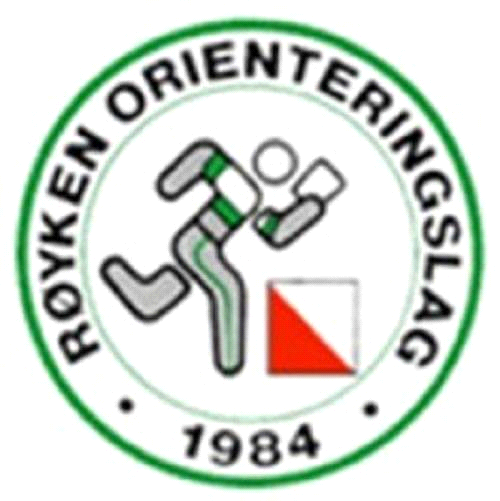 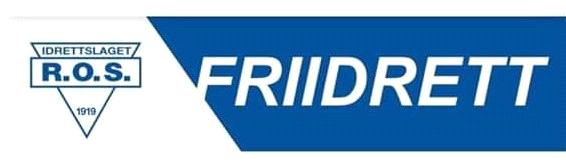 